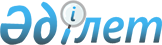 Об упорядочении деятельности по выдаче государственных лицензий в сфере охранных услуг
					
			Утративший силу
			
			
		
					Постановление Правительства Республики Казахстан от 30 сентября 1999 года N 1507. Утратило силу постановлением Правительства Республики Казахстан от 10 августа 2007 года N 686



      


Сноска. Постановление Правительства РК от 30 сентября 1999 г. N 1507 утратило силу постановлением Правительства РК от 10 августа 2007 г. N 


 686 


 (вводится в действие по истечении 21 календарного дня после официального опубликования).






      В соответствии с Законом Республики Казахстан от 17 апреля 1995 года N 2200 
 Z952200_ 
 "О лицензировании" Правительство Республики Казахстан постановляет: <*>



      Сноска. В преамбулу внесены изменения - постановлением Правительства РК от 5 апреля 2002 г. N 407 


 P020407_ 


. 



      1. Утвердить прилагаемые:



      1) Правила выдачи лицензий на осуществление охранной деятельности юридическими и физическими лицами;



      2) Правила выдачи лицензии на право занятия деятельностью по монтажу, наладке и техническому обслуживанию средств охранной сигнализации. 



      2. Настоящее постановление вступает в силу со дня подписания.


      Премьер-Министр




      Республики Казахстан





 Утверждены             



постановлением Правительства   



Республики Казахстан      



от 30 сентября 999 года N 1507  




 


 Правила






выдачи лицензий на осуществление






охранной деятельности юридическими и






физическими лицами






 


1. Общие положения 



      1. Настоящие Правила определяют порядок, условия выдачи и учета государственных лицензий на осуществление охранной деятельности юридическими и физическими лицами в качестве предпринимательской деятельности. 



      2. Целями лицензирования охранной деятельности является: 



      1) осуществление единой государственной политики в области охранной деятельности; 



      2) содействие развитию рыночных отношений в сфере охранных услуг и здоровой конкуренции между субъектами охраны; 



      3) обеспечение высокого уровня качества услуг по охране и законности в деятельности субъектов охраны (лицензиатов). 



      3. Осуществление юридическими и физическими лицами охранной деятельности в качестве предпринимательской деятельности подлежит обязательному лицензированию. 



      Договор на осуществление охранной деятельности, совершенный при отсутствии лицензии, считается недействительным. 



      4. Занятие охранной деятельностью без соответствующей лицензии либо с нарушением норм и правил влечет установленную законодательством административную и уголовную ответственность. 



      5. Под охранной деятельностью понимается осуществление физическими (индивидуальными предпринимателями) и юридическими лицами деятельности по оказанию охранных услуг по защите жизни, здоровья и имущества физических лиц, а также имущества юридических лиц от преступных и, посягательств, в том числе при его транспортировке, консультированию и подготовке рекомендаций по способам охраны и правомерной защиты от противоправных посягательств. <*> 




     Сноска. В пункт 5 внесены изменения - постановлением Правительства РК от 5 апреля 2002 г. N 407  


 P020407_ 


  .






      


5-1. Численность работников частной охранной организации, охранного подразделения индивидуальных предпринимателей и юридических лиц не может превышать норматива численности, необходимого для выполнения их задач. Норматив численности устанавливается Правительством Республики Казахстан. 


<*>






      Сноска. Дополнены пунктом 5-1 - постановлением Правительства РК от 29 апреля 2005 г. 


 N 411 


 .



      6. Виды лицензий:



      Лицензии различаются по следующим признакам:



      1) По субъектам охраны:



      выдаваемые физическим лицам Республики Казахстан, осуществляющим охранную деятельность;



      выдаваемые юридическим лицам Республики Казахстан, осуществляющим охранную деятельность;



      2) по объему деятельности:      



      генеральные на осуществление охранной деятельности юридическими и физическими лицами, выдаваемые без ограничения срока.



      3) по территориальной сфере действия: 



      действие которых распространяется на всю территорию Республики Казахстан;



      действие которых ограничивается определенной территорией Республики Казахстан.



      7. Органы, осуществляющие лицензирование охранной деятельности:



      Уполномоченным центральным исполнительным органом по выдаче (лицензиаром) является МВД Республики Казахстан;



      Лицензиар определяет порядок делегирования полномочий по лицензированию охранной деятельности своим территориальным органом в соответствии с законодательством и настоящими Правилами.




 


2. Условия и порядок выдачи лицензии



      8. Юридическое и физическое лицо, претендующее на получение лицензии на оказание услуг, связанных с охранной деятельностью, обязано соответствовать квалификационным требованиям, определяемым настоящими Правилами. 



      9. Юридическое лицо, претендующее на получение лицензии на оказание услуг, связанных с охранной деятельностью, обязано представить лицензиару следующие документы:



      1) заявление установленного образца;



      2) нотариально заверенная копия свидетельства о государственной регистрации юридического лица;



      3) квитанция об уплате лицензионного сбора;



      3-1) документы, подтверждающие соответствие квалификационным требованиям, предъявляемым к юридическим лицам, осуществляющим охранную деятельность. 


<*>






      Сноска. В пункт 9 внесены изменения - постановлением Правительства РК от 29 апреля 2005 г. 


 N 411 


 .





      10. Физическое лицо, претендующее на получение лицензии на оказание услуг, связанных с охранной деятельностью, обязано представить лицензиару следующие документы:



      1) заявление установленного образца;



      2) квитанцию об уплате лицензионного сбора;



      2-1) документы, подтверждающие соответствие квалификационным требованиям, предъявляемым к физическим лицам, осуществляющим охранную деятельность. 


<*>






      Сноска. В пункт 10 внесены изменения - постановлением Правительства РК от 29 апреля 2005 г. 


 N 411 


 .





      11. Физическое лицо, претендующее на получение лицензии на оказание услуг, связанных с охранной деятельностью, без образования юридического лица, получает лицензию в порядке, установленном для юридического лица.



      12. Лицензия выдается не позднее месячного срока, а для субъектов малого предпринимательства не позднее десятидневного срока со дня подачи заявления. 



      13. Размер лицензионного сбора на право осуществления юридическими и физическими лицами охранной деятельности, связанной с обслуживанием граждан и юридических лиц, устанавливается Правительством Республики Казахстан. 



      13-1. В случае изменения наименования (в том числе изменения организационно-



правовой формы, за исключением случаев, предусмотренных законодательными актами Республики Казахстан), местонахождения (если оно указано в лицензии) юридического лица, лицензиат в течение месяца подает заявление о переоформлении лицензии с приложением соответствующих документов, подтверждающих указанные сведения.



      В случае изменения фамилии, имени, отчества физического лица, лицензиат сообщает об этом лицензиару письменно в месячный срок с приложением соответствующих документов, подтверждающих указанные сведения.



      Лицензиар в течение десяти дней со дня подачи лицензиатом соответствующего письменного заявления переоформляет лицензию.



      При переоформлении лицензии и выдаче указанного документа уплачивается лицензионный сбор в порядке и размере, установленных налоговым законодательством Республики Казахстан.



      При утере лицензии лицензиат получает его дубликат. Лицензиар в течение десяти дней производит выдачу дубликата лицензии по письменному заявлению лицензиата. При этом лицензиат уплачивает лицензионный сбор в размере, установленном налоговым законодательством Республики Казахстан. 


<*>






      Сноска. Дополнены пунктом 13-1 - постановлением Правительства РК от 29 апреля 2005 г. 


 N 411 


 .





      14. Отказ в выдаче лицензии: Лицензия не выдается юридическим и физическим лицам: 



      1) не отвечающим квалификационным требованиям, установленным настоящими Правилами; 



      2) если не внесен сбор за право занятия охранной деятельностью; 



      3) если в отношении заявителя имеется решение суда, запрещающее ему заниматься охранной деятельностью; 



      4) если не были представлены все документы в соответствии с п.п. 9 и 10 настоящих Правил. 



      При отказе в выдаче лицензии дается мотивированный ответ в сроки, установленные для выдачи лицензии. 



      При устранении заявителем причин, по которым лицензиар отказал в выдаче лицензии, заявление рассматривается на общих основаниях.



      15. В случае если лицензия не выдана в установленный настоящими Правилами срок или отказ представляется заявителю необоснованным, он вправе в месячный срок обжаловать эти действия в судебном порядке.



      16. Возмещение убытков, вызванных необоснованным отказом в выдаче лицензии или нарушением прав лицензиата, осуществляется в порядке, установленном гражданским законодательством.



      17. Лицензия прекращает свое действие в случаях: 



      отзыва лицензий; 



      прекращения деятельности физического лица или ликвидации юридического лица, которому выдана лицензия.



      18. При перерегистрации юридического лица лицензия сохраняется.



      19. Споры, связанные с прекращением действия лицензии разрешаются судами.



      20. Лицензия может быть отозвана в судебном порядке в случаях:



      1) неисполнения лицензиатом требований, содержащихся в лицензии;



      2) запрещения судом лицензиату заниматься видом деятельности, на осуществление которого он обладает лицензией;



      3) неустранения причин, по которым лицензиар приостановил действие лицензии.



      21. Лицензиар вправе приостановить действие лицензии на срок до шести месяцев с указанием причины приостановления.



      Лицензиат также вправе обжаловать в судебном порядке решение о приостановлении действия лицензии.



      22. После устранения причин, по которым действие лицензии было приостановлено, действие лицензии возобновляется на основании заключения лицензиара.




 


 3. Квалификационные требования, предъявляемые






к физическим и юридическим лицам, осуществляющим






охранную деятельность   



      23. Квалификационные требования для юридических лиц включают следующее: 



      1) руководитель частной охранной организации, ведомственного охранного подразделения государственного органа, охранного подразделения юридического лица и индивидуального предпринимателя должен иметь высшее юридическое образование или стаж работы не менее трех лет в правоохранительных органах и соответствовать требованиям, предъявляемым к охранникам.



      При создании охранного подразделения юридическое лицо или индивидуальный предприниматель разрабатывает и утверждает Положение об охранном подразделении;



      2) на должность охранника могут быть приняты граждане Республики Казахстан не моложе 21 года, прошедшие специальную подготовку охранника (специальный курс обучения охранника), не имеющие судимости, годные по состоянию здоровья к занятию охранной деятельности (отсутствие противопоказаний к владению оружием, связанных с нарушением зрения, психическим заболеванием, алкоголизмом или наркоманией); 



      3) (исключен)



      4) (исключен) 



      5) наличие помещения, предназначенного для хранения оружия и боеприпасов; 



      6) наличие списка личного состава охранной организации с полными анкетными данными. 


<*>






      Сноска. В пункт 23 внесены изменения - постановлением Правительства РК от 29 апреля 2005 г. 


 N 411 


 .





      24. Квалификационные требования для физических лиц включают следующее:



      1) к физическому лицу, претендующему на получение лицензии на охранную деятельность, предъявляются требования, предусмотренные подпунктом 2) пункта 23 настоящих Правил;



      2) наличие документа о регистрации по постоянному местожительству и характеристики участкового инспектора полиции органов внутренних дел;



      3) наличие документа, подтверждающего его регистрацию в качестве индивидуального предпринимателя. 


<*>






      Сноска. Пункт 24 - в редакции постановления Правительства РК от 29 апреля 2005 г. 


 N 411 


 .






 


4. Учет и контроль 



      25. Для ведения единого учета выданных на основании настоящих Правил юридическим и физическим лицам лицензии уполномоченный государственный орган выдает изготовленные на Банкнотной фабрике Национального Банка Республики Казахстан пронумерованные бланки лицензий установленного образца, которые являются документами строгой отчетности. Выдача лицензионных бланков учитывается в специальном журнале. 



      26. По каждой выданной лицензии лицензиар заводит наблюдательное дело, в котором хранятся все представленные с заявлением документы. Дела хранятся в уполномоченном органе, выдавшем лицензию. 



      27. Контроль за соблюдением лицензионных правил субъектами охраны в соответствии с настоящими Правилами осуществляет лицензиар. 



      28. Лицензиар, выдавший лицензию, вправе требовать от них в рамках своей компетенции представления соответствующих документов и получать письменную или устную информацию необходимую для выполнения контрольных функций. 



      29. В случае утери лицензии лицензиар выдает дубликат утерянной лицензии. 




 Утверждены              



постановлением Правительства    



Республики Казахстан       



от 30 сентября 1999 года N 1507  




 


 Правила






выдачи лицензий на право занятия деятельностью






по монтажу, наладке и техническому обслуживанию






средств охранной сигнализации 






 


1. Общие положения 



      1. Настоящие правила определяют порядок, условия выдачи и учета государственных лицензий юридическими и физическими лицами, занятым деятельностью по монтажу, наладке и техническому обслуживанию средств охранной сигнализации в качестве предпринимательской деятельности.



      2. Осуществление юридическими и физическими лицами выполнения работ по монтажу, наладке и техническому обслуживанию средств охранной сигнализации в качестве предпринимательской деятельности подлежат обязательному лицензированию.



      3. Виды лицензий: 



      Лицензии различаются по следующим признакам:



      1. По субъектам:



      1) выдаваемые физическим лицам;



      2) выдаваемые юридическим лицам.



      2. По объему деятельности: 



      генеральные на осуществление занятия деятельностью по монтажу, наладке и техническому обслуживанию средств охранной сигнализации юридическими и физическими лицами, выдаваемые без ограничения срока. 



      3. По территориальной сфере действия: 



      1) действие которых распространяется на всю территорию Республики Казахстан; 



      2) действие которых ограничивается определенной территорией Республики Казахстан. 



      4. Уполномоченным центральным исполнительным органом по выдаче лицензий (лицензиаром) является МВД Республики Казахстан. 



      Лицензиар определяет порядок делегирования полномочий по лицензированию своим территориальным подразделениям в соответствии с законодательством и настоящими Правилами.



      4-1. При осуществлении деятельности по монтажу, наладке и техническому обслуживанию средств охранной сигнализации на территории Республики Казахстан юридические и физические лица могут использовать только специальные технические средства, имеющие сертификат соответствия Государственной системы сертификации Республики Казахстан, наименование которых определяется ежегодным бюллетенем Министерства внутренних дел Республики Казахстан.


<*>






      Сноска. Дополнены пунктом 4-1 - постановлением Правительства РК от 29 апреля 2005 г. 


 N 411 


 .


 




 


2. Условия и порядок выдачи лицензии 



      5. Юридическое или физическое лицо, претендующее на получение лицензии на занятие деятельностью по монтажу, наладке и техническому обслуживанию средств охранной сигнализации, обязано предоставить лицензиару следующие документы: 



      1) заявление установленного образца; 



      2) нотариально заверенная копия свидетельства о государственной регистрации юридического лица; 



      3) квитанцию об уплате лицензионного сбора;



      3-1) документы, подтверждающие соответствие лицензиата квалификационным требованиям, предъявляемым к юридическим и физическим лицам, при получении лицензии на право занятия указанными видами деятельности. 


<*>






      Сноска. В пункт 5 внесены изменения - постановлением Правительства РК от 29 апреля 2005 г. 


 N 411 


 .





      6. Физические лица, занимающиеся этим видом деятельности без образования юридического лица, получают лицензию в порядке, установленном для юридического лица. 



      7. Лицензия выдается не позднее месячного срока, а для субъектов малого предпринимательства не позднее десятидневного срока со дня подачи заявления. 



      8. Размер лицензионного сбора на право занятия деятельностью по монтажу, наладке и техническому обслуживанию средств охранной сигнализации устанавливается Правительством Республики Казахстан.



      8-1. В случае изменения наименования (в том числе изменения организационно-правовой формы, за исключением случаев, предусмотренных законодательными актами Республики Казахстан), местонахождения (если оно указано в лицензии) юридического лица, лицензиат в течение месяца подает заявление о переоформлении лицензии с приложением соответствующих документов, подтверждающих указанные сведения.



      В случае изменения фамилии, имени, отчества физического лица, лицензиат сообщает об этом лицензиару письменно в месячный срок с приложением соответствующих документов, подтверждающих указанные сведения.



      Лицензиар в течение десяти дней со дня подачи лицензиатом соответствующего письменного заявления переоформляет лицензию.



      При переоформлении лицензии и выдаче указанного документа уплачивается лицензионный сбор в порядке и размере, установленных налоговым законодательством Республики Казахстан.



      При утере лицензии лицензиат получает его дубликат. Лицензиар в течение десяти дней производит выдачу дубликата лицензии по письменному заявлению лицензиата. При этом лицензиат уплачивает лицензионный сбор в размере, установленном налоговым законодательством Республики Казахстан. 


<*>






      Сноска. Дополнены пунктом 8-1 - постановлением Правительства РК от 29 апреля 2005 г. 


 N 411 


 .


 



      9. Отказ в выдаче лицензии: 



      Лицензия не выдается юридическим или физическим лицам: 



      1) не отвечающим квалификационным требованиям, установленными настоящими Правилами; 



      2) если в отношении заявителя имеется решение суда, запрещающее ему заниматься предпринимательской деятельностью; 



      3) если не внесен сбор на право занятия предпринимательской деятельностью; 



      4) если не представлены документы, указанные в пункте 5. 



      10. При отказе в выдаче лицензии заявителю дается мотивированный ответ в письменном виде в сроки, установленные для выдачи лицензии. При устранении заявителем причин, по которым лицензиар отказал в выдаче лицензии, заявление рассматривается на общих основаниях. 



      11. Возмещение убытков, вызванных необоснованным отказом в выдаче лицензии или нарушением прав лицензиата, осуществляется в порядке, установленном гражданским законодательством.



      12. В случаях если лицензия не выдана в установленный настоящими Правилами срок или отказ представляется заявителю необоснованным, он вправе в месячный срок обжаловать эти действия в судебном порядке.



      13. Лицензия прекращает свое действие в случаях:



      1) отзыва лицензии;



      2) прекращения деятельности физического лица, реорганизации или ликвидации юридического лица, которому выдана лицензия.



      14. При перерегистрации юридического лица лицензия сохраняется.



      15. Споры, связанные с прекращением действия лицензии, разрешаются судами.



      16. Лицензия может быть отозвана в судебном порядке в случаях:



      1) неисполнения лицензиатом требований, содержащихся в лицензии;



      2) запрещения судом лицензиату заниматься тем видом деятельности, на осуществление которого он обладает лицензией;



      3) неустранения причин, по которым лицензиар приостановил действие лицензии.



      17. Лицензиар вправе приостановить действие лицензии на срок до шести месяцев с указанием причины приостановления. 



      Лицензиат также вправе обжаловать в судебном порядке решение о приостановлении действия лицензии.



      18. После устранения причин, по которым действие лицензии было приостановлено, действие лицензии возобновляется на основании заключения лицензиара.




 


 3. Квалификационные требования, предъявляемые






к юридическим и физическим лицам, при получении лицензии






на право занятия деятельностью по монтажу, наладке и






техническому обслуживанию средств охранной сигнализации 



      19. Квалификационные требования, предъявляемые к юридическим лицам, включают следующее: 



      1) руководитель организации, претендующей на получение лицензии на занятие деятельностью по монтажу, наладке и техническому обслуживанию средств охранной сигнализации, обязан иметь высшее образование, соответствующее данному профилю работ; 



      2) заключения органов санитарного и экологического надзора при использовании в монтаже и эксплуатации систем охранной сигнализации с радиочастотным спектром; 



      3) наличие у производителя работ по монтажу, наладке и техническому обслуживанию средств охранной сигнализации допуска к работам с высоким напряжением и стажа работы по данной специальности не менее двух лет;



      3-1) иметь помещение, отвечающее санитарным и экологическим нормам, оборудование (или договор на их аренду) для осуществления наладки, технического обслуживания средств охранной сигнализации и проверки технического состояния монтируемого оборудования. 


<*>






      Сноска. В пункт 19 внесены изменения - постановлением Правительства РК от 29 апреля 2005 г. 


 N 411 


 .





      20. Квалификационные требования, предъявляемые к физическим лицам: 



      1) заявитель обязан иметь высшее или среднетехническое образование, соответствующее данному профилю работ; 



      2) заявитель обязан иметь допуск к работам с высоким напряжением и стаж работы по данной специальности не менее двух лет. 



      3) заключения органов санитарного и экологического надзора при использовании в монтаже и эксплуатации систем охранной сигнализации с радиочастотным спектром;



      3-1) иметь помещение, отвечающее санитарным и экологическим нормам, оборудование (или договор на их аренду) для осуществления наладки, технического обслуживания средств охранной сигнализации и проверки технического состояния монтируемого оборудования. 


<*>






      Сноска. В пункт 20 внесены изменения - постановлением Правительства РК от 29 апреля 2005 г. 


 N 411 


 .






 


4. Учет и контроль 



      21. Для ведения единого учета выданных на основании настоящих Правил юридическим и физическим лицам лицензий уполномоченный государственный орган выдает изготовленные на Банкнотной фабрике Национального Банка Республики Казахстан пронумерованные бланки лицензий установленного образца, которые являются документами строгой отчетности. Выдача лицензионных бланков учитывается в специальном журнале. 



      22. По каждой выданной лицензии лицензиар заводит наблюдательное дело, в котором хранятся все представленные с заявлением документы. Дела хранятся в уполномоченном органе, выдавшем лицензию.



      23. Контроль за соблюдением лицензионных правил в соответствии с настоящими Правилами осуществляет лицензиар.



      24. Лицензиар, выдавший лицензию, вправе требовать от них в рамках своей компетенции представления соответствующих документов и получать письменную или устную информацию необходимую для выполнения контрольных функций.



      25. В случае утери лицензии лицензиар выдает дубликат утерянной лицензии. 

					© 2012. РГП на ПХВ «Институт законодательства и правовой информации Республики Казахстан» Министерства юстиции Республики Казахстан
				